الــنــــــــــــــاشـــــــــر:المركز الديمقراطي العربيللدراسات الاستراتيجية والسياسية والاقتصاديةألمانيا/ برلينDemocratic Arab CenterFor Strategic, Political & Economic StudiesBerlin/ Germanyلا بسمح بإعادة إصدار هذا الكتاب أو أي جزء منه أو تخزينهفي نطاق استعادة المعلومات أو نقله بأي شكل من الأشكال، دون إذن مسبق خطي من الناشر.جميع حقوق الطبع محفوظةAll rights reservedNo part of this book may be reproduced, stored in a retrieval system, or transmitted in any form or by any means, without the prior written permission of the publisher.المركز الديمقراطي العربي للدراسات الاستراتيجية والسياسية والاقتصاديةألمانيا/ برلينالبريد الإلكتروني:   book@democraticac.de  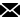 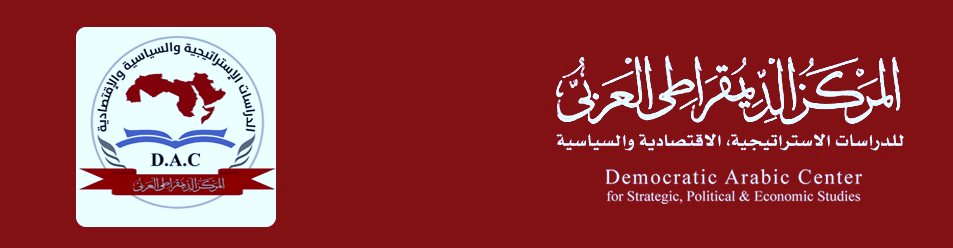 